Video links:https://www.youtube.com/watch?v=VXi4b_bCcWYhttp://teacher.scholastic.com/activities/immigration/young_immigrants/gabriella.htm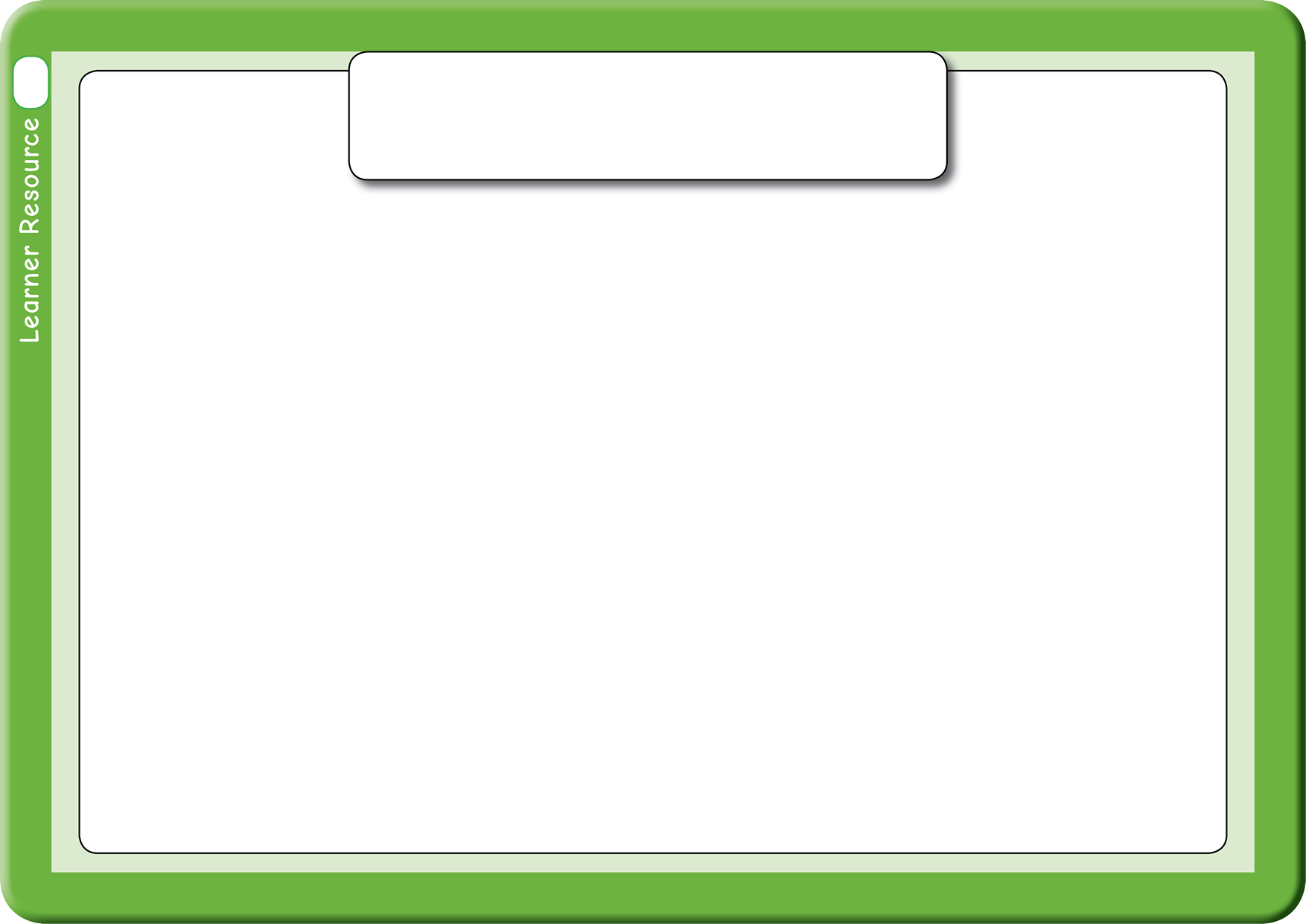 